		PROCES VERBAL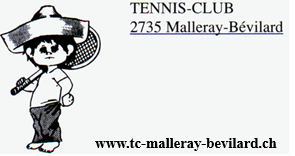 	 	64ème ASSEMBLEE GENERALE DU 23 AVRIL 2018Lieu : Club-house- 19h00Tractanda :Ouverture et salutationsAcceptation du procès-verbal de l’assemblée générale du 27 juin 2017Rapport d’activités 2017 3.1 du président3.2 équipes interclubs3.3 mouvement juniors 4) Comptes 20174.1 rapport de la caissière4.2 rapport des vérificateurs4.3 acceptation des comptes 2017, décharge à la caissière et au       comité5) Budget 20186) Admissions / démissions7) Interclubs 2018 : composition des équipes8) Activités 2018 : Fête du village et tournois9) Election du comité et des vérificateurs des comptes10) Divers1. Ouverture et salutationsLe président ouvre la séance à 19h15 et salue toutes les personnes présentes à cette 64ème assemblée générale.Présents : 11 personnes selon la liste en annexe, soit le président et responsable juniors, Giancarlo Brambilla, le vice-président, Tobias Habegger, la caissière – secrétaire , Véronique Schenk, le responsable commission technique, Pierre-André Gertsch, le responsable sponsoring, Didier Peng, la secrétaire PV, Sarah Peng, Géraldine Mougenot, Rose-Marie Affolter, Michel Doyon, Cinzia Haibucher et Yves Perrin.Sont excusés : Serge et Théo Zwahlen, Bastien Faivre, Jean-Claude, Christopher et Gaëtan Affolter, Melvin Schneider.2. Acceptation du procès-verbal de l’assemblée générale du 27 juin 2017Ce procès-verbal est à disposition toute l’année au club-house. Accepté avec un grand merci à la secrétaire.3. Rapport d’activités 2017	3.1 du président / Giancarlo BrambillaLe deuxième tournoi de printemps organisé par Giancarlo a eu bien du succès et a rapporté un bénéfice de 515.- pour notre club. Il y a eu une nouveauté émise par Swisstennis cette année 2017 car le tournoi interne est devenu ouvert pour les moins de 18 ans et plusieurs juniors y ont participé. Voici les gagnants de notre tournoi interne 2017.Hommes : Giancarlo BrambillaDames : Sarah PengJuniors : Loris RothLe TCMB a participé à la fête du sport de la commune, un bénéfice de 328.- a été fait, bénéfice qui est reversé aux sociétés selon la participation des membres (cette fête a lieu tous les 2 ans)	3.2 rapport des équipes interclubsEquipe 2e ligue Dames JS : relégation en 3e ligue, année difficile car joueuses blessées et désistements… elles ont fait appel à des aides extérieures pour faire au mieux cette année 2017 et ne pas payer d’amende. Merci aux dames engagées pour leurs efforts ! L’équipe Dames va faire une pause interclub en 2018, à voir pour 2019.Equipe 45+ 2e ligue : promus en 1e ligue mais ils ont préféré rester en 2e  ligue  en 2018.Equipe 35+ 3e ligue : sont arrivés avant-derniers et ont décidé de jouer en 45+ en 2018.Equipe 3e ligue active : arrivés avant-derniers mais sont contents de leur saison. Reconduite en 2018.	3.3 rapport mouvement juniorEn moyenne 24 enfants ont suivi les cours été/hiver en 2017. Une semaine intensive est organisée pendant les vacances de Pâques et un tournoi de Noël est prévu en décembre.4. Comptes 2017	4.1 rapport de la caissièreCopies des comptes sont remises aux participants et les différentes rubriques sont commentées.Total des dépenses :	 Fr.	17'114.95Total de recettes :	 Fr.	24'637,35Soit un bénéfice de :  	Fr.	7'522,40Véronique nous fait remarquer qu’en fait n’ayant pas reçu à temps les  Fr.10'000 de la commune (ils vont arriver !) pour nous acquitter de l’amortissement (Fr. 17'000.-) nous avons le double à  payer en 2018, donc le bénéfice n’est que provisoire et du coup le budget 2018 est élevé. Cela va se stabiliser dès réception de l’aide communale.Comptes juniors :	 Fr.	6'805.-Dépenses en 2017 :	 Fr.	8'206.-Soit un déficit de :	 Fr.	1'401.-Didier Peng fait remarquer qu’au vu du travail de conciergerie effectué par Giancarlo nous devrions envisager d’augmenter le salaire prévu à cet effet. Giancarlo refuse temps que le club n’est pas fini son amortissement et préfère rester au même tarif. A revoir plus tard. 	4.2  rapport des vérificateurs des comptesGéraldine Mougenot et Véronique Jaeggi ont vérifiés les comptes et les ont trouvés parfaitement corrects et bien tenus. Un grand MERCI à la caissière pour son travail. Elles proposent à l’AG de les accepter.4.3  acceptation des comptes 2017, décharge à la caissière et au comité Les comptes 2017 sont approuvés et tout est accepté à l’unanimité par des applaudissements. Merci à tous.5. Budget 2018Des copies du budget détaillé de 2018 sont distribuées et commentées.Total des dépenses du budget :	Fr.	51'160.-Total des recettes du budget :	Fr.	43'900.-(différence du budget 2018 expliqué au point 4.1 par la caissière)Total des dépenses du budget :	Fr.	7'800.-Total des recettes du budget :	Fr.	7'800.-(subventions J+S et relève sont prévues)Le budget 2018 est approuvé.6. Admissions / démissionsNous avons reçu 11 démissions et accueilli 6 nouveaux membres. A ce jour nous sommes 89 membres juniors compris.7. Interclubs 2018 : composition des équipes 20183 équipes engagéesActif 3e ligue Messieurs 45+ 2e ligueMessieurs 45+ 3e ligueCette année pas d’équipe Dames et pas d’interclubs Juniors.8. Activités 2018	8.1 Tournoi de printemps bénéfice provisoire de Fr. 650.- (év tournoi d’automne )	8.2 Pasvac du 13 au 17 juillet 2018	8.3 Tournoi interne swiss tennis juniors  n° 111990 début 30 mai / fin 30 août	8.4 Tournoi interne dames-messieurs n° 111989 début le 11 juin / fin 29 septembre	8.5 Fête du village 2018 : thème retenu TCMB : la catapulte.       Les inscriptions pour le travail des membres à la fête ont été envoyées. A suivre…9. Election du nouveau comitéSuite à l’assemblée extraordinaire de décembre 2017 le comité a reçu 3 démissions :Jean-Jacques Beuchat, Jean-Claude Affolter et Nadja Broquet. Jean-Claude et son épouse Rose Affolter sont remerciés et applaudit pour tout le soutien offert durant ces longues années pour leurs présences et l’aide financière apportée. Il est proposé de leur remettre une lettre officielle ainsi qu’un cadeau en signe de notre gratitude. Jean-Jacques Beuchat est remercié pour sa présence à la tête de notre club pendant 10 ans et le comité décide de lui offrir les cotisations impayées de 2017. Composition du nouveau comité :Président :		  Giancarlo BrambillaVice-président :	  Tobias HabeggerCaissière et courrier :   Véronique SchenkTechnique :		  Pierre-André GertschSponsoring :		  Didier PengPV :			  Sarah PengPascal Chatelain ne fait pas partie du comité mais est le responsable IC.Vérificateurs des comptes : Géraldine Mougenot et Jean-Claude Affolter Le nouveau comité ainsi que les vérificateurs sont élus à l’unanimité par l’assemblée présente.10. Divers10.1 proposition de développer les cartes soutien et de les promouvoir à la fête du      village.10.2 un nouveau règlement de notre cantine a été mis en place, les capitaines des équipes IC ont reçu les informations nécessaires et le règlement est affiché au club-house. Giancarlo remercie toutes les personnes présentes à cette assemblée et lève la séance à 20h15.Une petite collation est offerte.Bévilard, le 23 avril 2018				Le président			La secrétaire